Lamar universidadMaría José de Santiago ArriolaTecnologíaViernes 12 de Febrero de 2016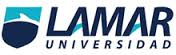 ¿Qué es un gestor de correo?un gestor de correos es un programa que nos ayuda a trabajar con diferentes cuentas de correo al mismo tiempo además de : ayudarnos  a que sea mas fácil de ver, utilizar, enviar o recibir todo tipo de correos, esto se utilizaba mas cuando la gente no trabajaba tanto en local sino con red. De esta manera se conectaba con el servidor de correo, se descargaba, se corregía o analizaba, y se reenviaba. Existen multitud de gestores de correo electrónico por lo que podremos utilizar aquel que mejor se adapte  a nuestras necesidades. En próximos artículos iremos viendo manuales de empleo y configuración de algunos de ellos para que podáis decidir cual emplear.Thunderbird : Es la alternativa más utilizada y conocida como gestor de correo. Funciona realmente bien y es gratuito. Es multiplataforma, razón por la que se utiliza mucho como paso previo en algunas organizaciones a una migración de sistema. Es muy sencillo migrar las cuentas desde Outlook a Thunderbird. El funcionamiento de es bastante similar a Outlook aunque tiene dos grandes inconvenientes.No dispone de calendario ni gestor de tareas o notas, pero podemos integrarlo como complementos, como Lighting que podemos incluir. La posibilidad de mejorar su funcionalidad con los complementos, a la manera que estamos acostumbrados en los navegadores es una de sus grandes virtudes, por lo que podemos adaptarlo a nuestra organización de forma muy sencilla.Mail: Esta la aplicación para sistemas Mac. Su aspecto y funcionalidad han sido el referente para otros clientes, por este motivo en las organizaciones que utilizan este sistema operativo es una buena opción. Sin embargo, como ocurre con Evolution para Linux no supone una alternativa en otros sistemas.Zymbra Desktop: Es una solución que podemos utilizar en las empresas y añade algunas funcionalidades sociales muy interesantes al cliente de correo. Además de las opciones de correo habituales, calendario y agenda tenemos la posibilidad de integrar en el gestor nuestras cuentas de Twitter, Facebook o LinkedIn. Para sacarle su mejor partido tendríamos que utilizar también Zimbra Collaboration Server que es una alternativa a Exchange para muchas organizaciones.PostBox:  es una alternativa que trata de integrar comunicación social y trabajar con un aspecto visual distinto, de manera que nos permita seguir los mensajes como conversaciones de forma muy ágil, lo que nos puede llevar a ahorrarnos mucho tiempo y amortizar el coste de 23 euros por licencia de PostBox. También tiene disponible licencias por volumen que pueden ser una buena solución para las empresas de mayor tamaño. Además de integrarse con redes sociales, también lo hace con otros servicios como Dropbox o Evernote, lo que le da un gran plus de funcionalidad.